2017届经济学双学位/辅修（校内）毕业生去向统计结果一、总体情况截止2017年12月6日，共有547名校内毕业生填写毕业去向，其中双学位共506名同学，辅修共41名同学。总体情况如下。其中，升学共455人，工作共33人，待定共59人。图表 1 2017届校内经双毕业总体情况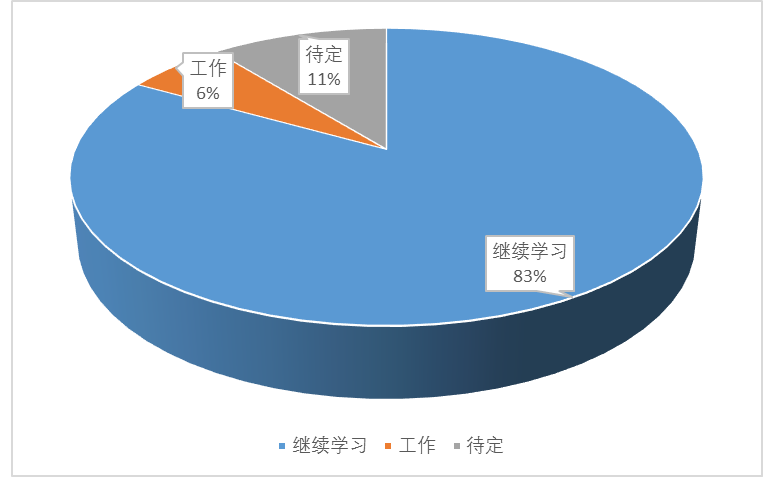 二、升学情况2.1 继续攻读本专业及转专业统计 在继续学习的455名学生中，继续攻读本专业的有279人，转入其他专业的有176人（其中包括经济、金融、管理、新闻传播、法学、统计、教育、软件、生物等不同专业）。如下图表 2所示。图表 2  2017届经双毕业生（校内）升学专业统计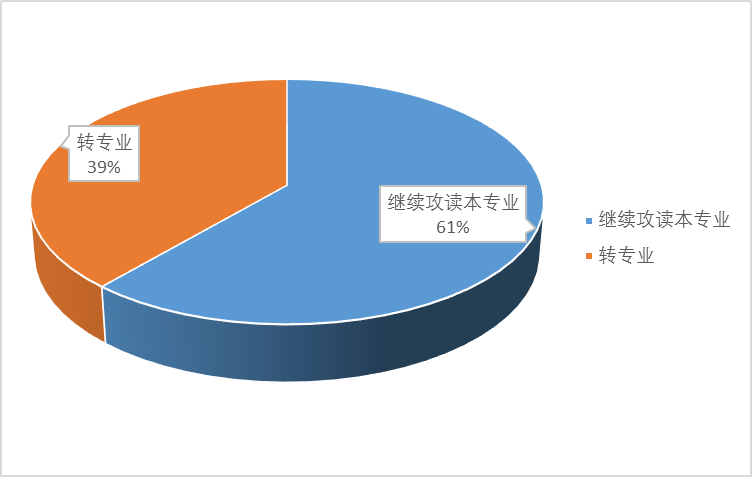 2.2 经济学及管理学领域升学情况统计在176名转专业的同学中，有124名同学转入经济学、金融学和管理学领域继续深造；有52名同学转入其他专业继续深造。如下图表 3所示。图表 3	2017届经双毕业生（校内）升学专业统计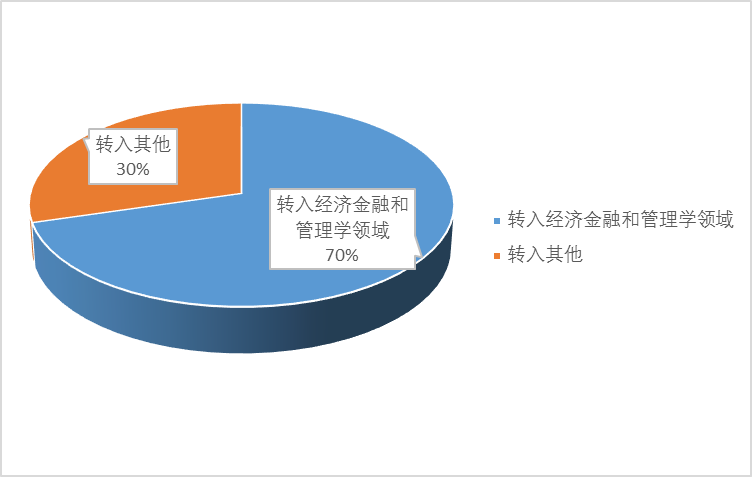 2.2.1国内转专业升学情况统计在继续学习的455名学生中,有323人升入国内大学,其中有194人继续攻读本专业，129人转专业。图表 4  2017届经双毕业生（校内）国内升学专业统计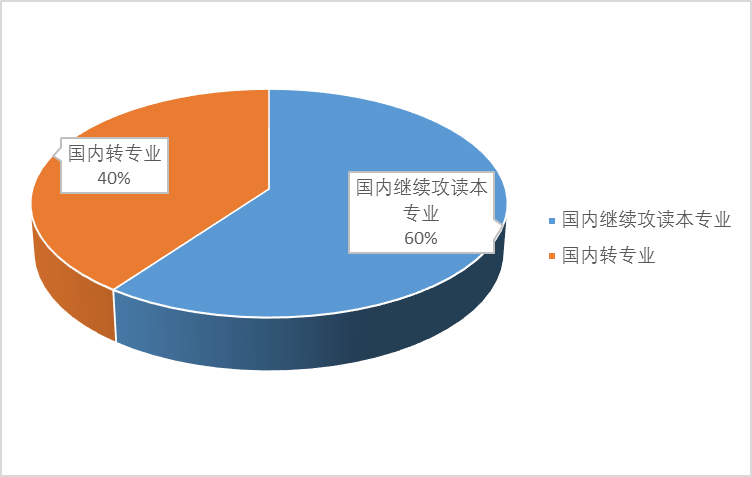 在129名国内转专业的同学中，有92名同学在经济学、金融学和管理学领域深造；有37名同学转入其他专业继续深造。图表 5  2017届经双毕业生（校内）国内升学专业统计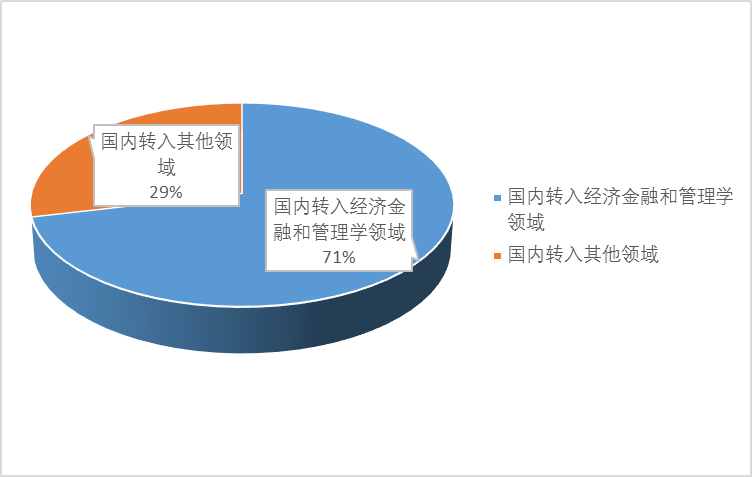 2.2.2国外转专业升学情况统计 在继续学习的455名学生中,有132人升入国外大学，其中有85人继续攻读本专业，47人转专业。图表 6  2017届经双毕业生（校内）国外升学专业统计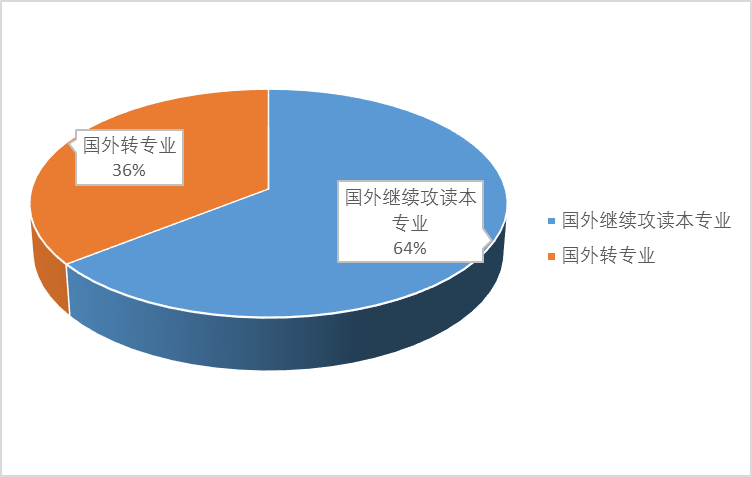 在47名国外转专业的同学中，有32名同学在经济学、金融学和管理学领域深造；有15名同学转入其他专业继续深造。图表 7  2017届经双毕业生（校内）国外升学专业统计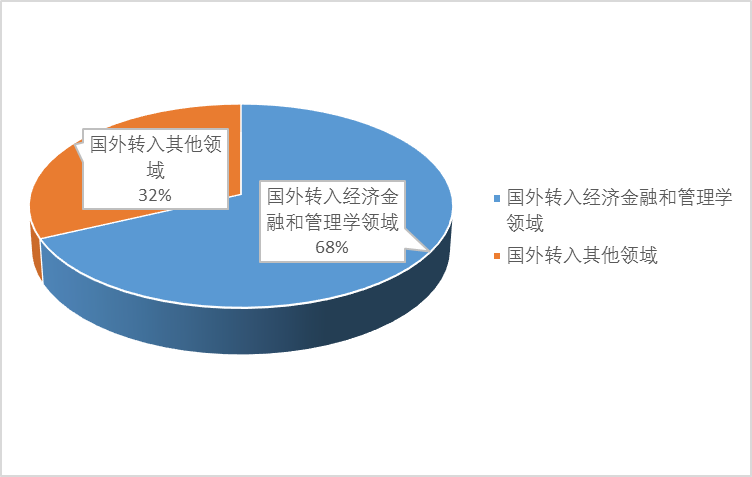 2.3 升学所在国家统计在继续升学的455名同学生，仍在中国（包含香港地区）继续深造的学生有323人，去往美国的学生有118人，英国有7人，法国、韩国、日本、澳大利亚、加拿大、新加坡、西班牙各1人。如图表8所示图表8  2017届校内经双毕业升学所在国家统计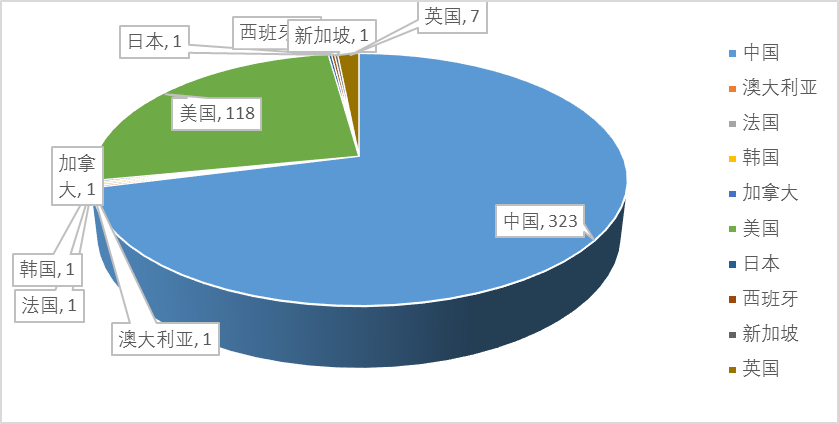 2.4 升学学校情况统计2.4.1 国内升学情况统计在继续留在国内升学的323名校内毕业生中，留在本校北京大学继续攻读的共265人。其中，升入国家发展研究院的共9人，升入汇丰商学院的共37人，升入光华管理学院的共10人，升入经济学院的共6人。跨学校升学中，升入清华大学的共17人。其中，升入清华经管的共7人，升入五道口金融学院的共1人，升入清华大学其他院系的共9人。升入中国人民大学共7人，其中，5人升入汉青经济与金融高级研究院。升入上海交通大学共8人，其中升入安泰经管学院1人，升入上海高级金融研究院1人。去往香港继续学习的共4人，其中，1人升入香港大学，2人升入香港中文大学，1人升入香港科技大学。升入国内其他高校的共22人。 校内毕业生国内升学情况统计如下所示。表格1  2017届校内经双毕业生国内升学情况图表9  2017届校内经双毕业生国内升学学校情况2.4.2 国外升学情况统计2.4.2.1 美国升学情况前往美国继续升学的118名毕业生的升学所在学校如表格 2所示，根据《2017年USNEWS美国大学综合排名》，校内经双毕业生升入美国排名前10的大学的共50人，占总人数的42%。表格 2  2016届校内经双毕业生美国升学情况2.4.2.2 英国升学情况校内共7名毕业生去英国继续深造，其中4名毕业生升入伦敦政治经济学院，1名升入剑桥大学，1名升入帝国理工学院，1名升入曼彻斯特大学。具体情况如下表格 3所示。表格 3  2016届校内经双毕业生英国升学情况3 工作情况统计3.1工作行业统计在547名填写毕业去向的校内毕业生中，共有33名同学选择工作。其中，有11名同学从事与经济、金融及管理有关的行业，有22名同学从事其他行业。如下图表10所示。图表 10  2017届校内经双毕业工作情况统计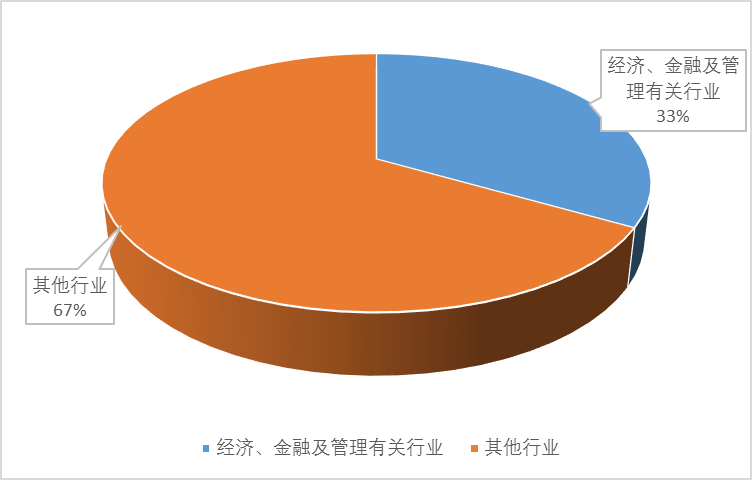 其中，从事与经济、金融及管理有关行业的毕业生主要在以下公司工作，如下表所示。表格 4  2017届校内经双毕业生从事与经济、金融及管理有关工作的情况3.2 工作反映情况统计在选择工作的33名同学中，7名同学认为修读经济学双学位对于本次就业帮助很大，有13名同学认为修读经济学双学位对本次就业有帮助，有6名同学认为修读经济学双学位对本次就业没有帮助，还有7名同学未进行填写。如下图表11所示。图表 11 2017届经双(校内)毕业工作的反映情况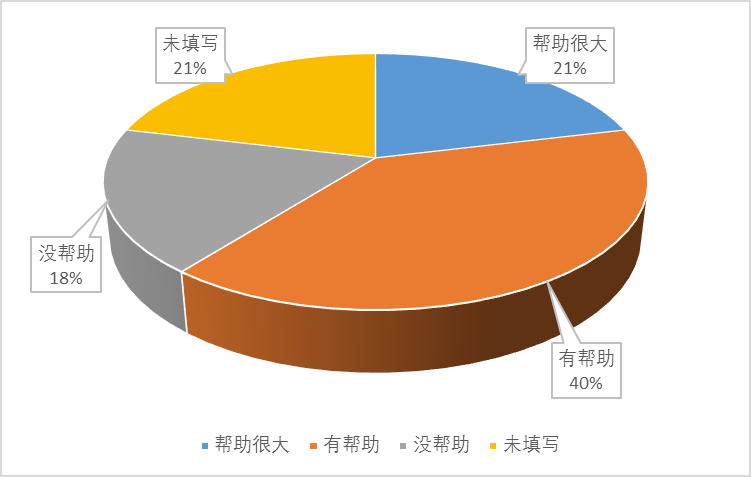 在从事经济金融和管理类相关行业的11名同学中，有4名同学认为修读经济学双学位对本次就业帮助很大，有3名同学认为修读经济学双学位对本次就业有帮助，还有4名同学未进行填写。如下图表12所示。图表12  2017届经双毕业生（校内）从事与经济、金融及管理相关行业的反映情况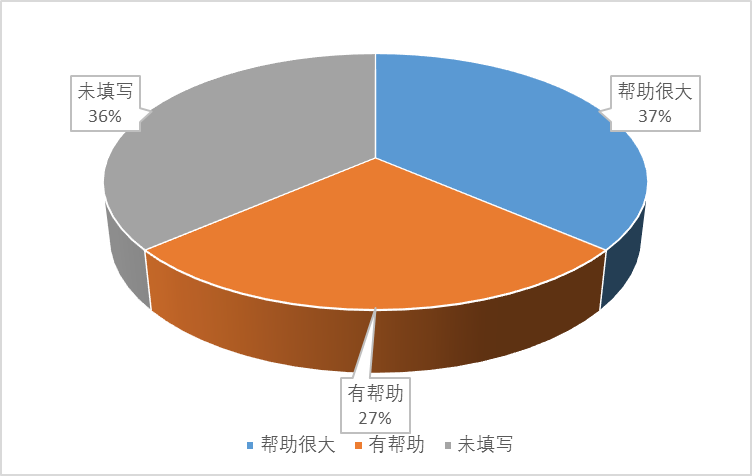 北京大学北京大学北京大学北京大学北京大学北京大学北京大学学院国家发展研究院汇丰商学院光华管理学院经济学院其它院系共计人数937106203265清华大学清华大学清华大学清华大学清华大学学院清华经管五道口金融学院其它院系共计人数71917香港香港大学香港中文大学香港科技大学共计人数1214其他学校中国人民大学上海交通大学大陆其他学校人数7822大学普林斯顿大学哈佛大学芝加哥大学耶鲁大学哥伦比亚大学斯坦福大学麻省理工学院人数15521624大学杜克大学宾夕法尼亚大学约翰霍普金斯大学加州理工学院西北大学布朗大学康奈尔大学人数8611424大学乔治城大学加州大学伯克利分校南加州大学卡耐基梅隆大学威斯康星大学麦迪逊分校弗吉尼亚大学密歇根大学安娜堡分校人数1522111大学波士顿学院佐治亚理工学院纽约大学东北大学加州大学圣地亚哥分校伊利诺伊大学厄巴纳-香槟分校威斯康星大学人数1261111大学宾州州立大学帕克分校佛罗里达大学弗吉尼亚理工学院加利福尼亚大学洛杉矶分校加州大学尔湾分校旧金山大学马里兰大学人数1117111大学密歇根大学德州农工大学纽约市立大学宾夕法尼亚州立大学阿克伦大学南密西西比大学德克萨斯大学奥斯汀分校人数5181111学校伦敦政治经济学院剑桥大学帝国理工学院曼彻斯特大学人数4111工作单位北京顺为资本投资咨询有限公司中国人寿财险北京市分公司中国工商银行总行中信期货有限公司广东分公司中信期货有限公司广东分公司工作单位厦门市政投资中国国际金融股份有限公司北京以太投资管理有限责任公司中国进出口银行中国进出口银行工作单位三井住友银行外交部某证券公司